Государственное бюджетное общеобразовательное учреждениеЦентр образования № 170Колпинского района Санкт-ПетербургаГеометрияПромежуточная аттестация за 7-й класситоговая контрольная работа                                                             Вариант №1Решите задачу:В треугольнике АВС углы А и С равны 40° и 60° соответственно. Найдите угол между высотой ВН и биссектрисой BD.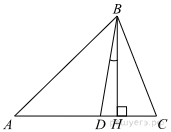    2. Решите задачу:  В равнобедренном треугольнике АВС основание АС в два раза больше его боковой стороны АВ, а периметр равен 24 см. Найдите боковую сторону АВ.  3.Решите задачу:Из вершины прямого угла С треугольника АВС проведена высота СН. Угол В равен 600, СН = 12см. Найдите АС.  4.Решите задачу:В прямоугольном треугольнике АВС катет АВ равен 3 см, угол С равен 150. На катете АС отмечена точка D так, что угол СBD равен 150. Найдите длину отрезка BD. 5.Решите задачу:Внешний угол треугольника равен 109°, а внутренний угол, не смежный с ним, равен 28°. Найти неизвестные углы треугольника.6.Решите задачу:Углы треугольника относятся, как11: 10: 15. Найдите углы этого треугольника.7.Решите задачу:В равнобедренном треугольнике АВС с основанием АС проведена медиана ВМ.  На ней взята точка О.  Докажите равенство треугольников АМО и СМО.                                                               Вариант №2Решите задачу:В треугольнике АВС углы А и С равны 30° и 70° соответственно. Найдите угол между высотой ВН и биссектрисой BD.   2. Решите задачу:  В равнобедренном треугольнике АВС основание АС в три раза больше его боковой стороны АВ, а периметр равен 45 см. Найдите боковую сторону АВ.  3.Решите задачу:Из вершины прямого угла С треугольника АВС проведена высота СН. Угол А равен 300, СН = 6 см. Найдите АС.  4.Решите задачу:В треугольнике АВС В = 900, С = 500, ВД = 7 см. На стороне АС отмечена точка D так, что угол АBD равен 400, ВД = 7 см. Найдите длину отрезка АD.5.Решите задачу:Внешний угол треугольника равен 114°, а внутренний угол, не смежный с ним, равен 41°. Найти неизвестные углы треугольника.6.Решите задачу:Углы треугольника относятся, как 13: 8: 9. Найдите углы этого треугольника.7.Решите задачу:В равнобедренном треугольнике АВС с основанием АС проведена высота ВМ.  На ней взята точка О.  Докажите равенство треугольников АМО и СМО.ОБСУЖДЕНОна МО учителей ______________ ГБОУ Центра образования № 170Колпинского района Санкт-Петербурга         протокол   №    от               2019 г.ПРИНЯТО Решением  педагогического советаГБОУ Центра образования № 170Колпинского района Санкт-Петербурга         протокол   №    от                       2019 г.Председатель  педагогического совета_____________________        К.В. ЛевшинУТВЕРЖДАЮДиректор ГБОУ Центра образования  № 170Колпинского районаСанкт-Петербурга______________  К.В. Левшин Приказ №   от                      2019 г.